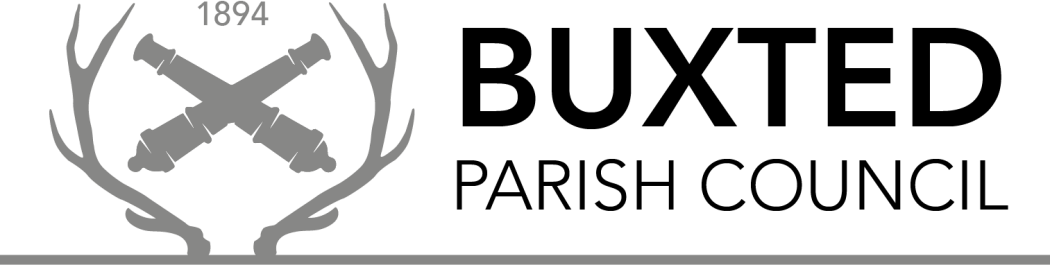 Clerks: Miss B Macklen & Mrs C Feltham, PO Box 202, Heathfield, East Sussex TN21 1BN t: 01435 812798	e: clerk@buxted-pc.gov.uk	MINUTES OF THE PLANNING COMMITTEE MEETING HELD IN FIVE ASH DOWN VILLAGE HALL AT 7.00P.M. ON TUESDAY 9TH NOVEMBER 2021Present: Cllrs Blandford (Chair), Humphrey and Roberts. Also, in attendance; Cllr Marshall, ESCC Cllr Galley, Clerks Claudine Feltham and Beccy Macklen. Public: 23 members of the public were present.Eleven members of public spoke in connection with their objections to agenda item 4.1 an outline application for the erection of up to 40 dwellings. (LAND AT COOPERS ROW, FIVE ASH DOWN, TN22 3AN)Cllr Blandford explained that the planning committee had received an unexpectedly high number of apologies from Cllrs for this evening, due to illness, covid isolation, plus one Cllr who had to declare a prejudicial interest and therefore would not be able to take part in agenda item 4.1. As such, the Clerk had requested an extension of time for when the response could be submitted to WDC.   At 1921 hours the meeting was opened.	Meeting closed at 1942 hoursClaudine FelthamClerk to the CouncilCopy to ESCC Cllr R Galley, WDC Cllr Illingworth1.2.Apologies for absence.Apologies were received and accepted from Cllrs Rose, McQuarrie, Cox and Coxon.Declaration of Members personal and prejudicial Interests in respect of items on this agenda. Cllr Roberts declared a prejudicial interest in respect of agenda item 4.1 as the land where the development is proposed, adjoins Cllr Roberts farm.3.4.4.14.24.34.44.555.166.16.26.36.4The minutes of the Planning Committee held on date 12th October 2021 were approved and signed as a true record by the Chairman.Planning Applications Application: WD/2021/1895/MAOExpiry date for comments: 12th NovemberLocation: LAND AT COOPERS ROW, FIVE ASH DOWN, TN22 3ANDescription: OUTLINE APPLICATION FOR THE ERECTION OF UP TO 40 DWELLINGSComment from the parish council: due to apologies given and the declaration of a prejudicial interest, the meeting was not quorate for this item and therefore this application could not be considered. We were aware of this situation just a few hours prior to the meeting starting and so contacted WDC Planning to request an extension to the deadline for the submission of the parish council response to 14th December when the next meeting is scheduled to take place.We are hopeful that WDC will allow this extension.Application: WD/2021/2576/FExpiry date for comments: 19th November 2021Location: DURLESTONE, COURT LANE, FIVE ASH DOWN, UCKFIELD, TN22 3AGDescription: First floor side additionResponse from Buxted Parish Council to Wealden District Council: the parish council noted that the site notice was yet to be displayed outside of this property, and as such, were unsure if neighbours on both sides were aware of the plans, or if they would have any objections. The parish council would like to ask for an extension to the deadline for their full response to allow time for the neighbours to be notified and then their views to be considered by the parish council. If the neighbours do not raise any objections after this, then the parish do not have any objections either.Application: WD/2021/2619/FExpiry date for comments: 19th November 2021Location: SUNNYMEAD FARM, PERRYMANS LANE, HIGH HURSTWOOD, BUXTED, TN22 4AGDescription: Construction of a new oak framed, two bay garageResponse from Buxted Parish Council to Wealden District Council: no objection, recommend approval.Application: WD/2021/2602/FExpiry date for comments: 19th November 2021Location: LAVEROCK, ST RAPHAELS, BUXTED, TN22 4JSDescription: Change flat roof of an existing extension into a pitched roof. Installation of an aluminium apex window and set of bifold doors for new kitchen area. Construct a bay window to the rear of the property to match the other rear bay windows.Response from Buxted Parish Council to Wealden District Council: no objection, recommend approval.Application: WD/2021/2482/FExpiry date for comments: 17th November 2021Location: THE FIRGROVE, BURNT OAK ROAD, TN22 4AEDescription: Conversion of existing garage into ancillary living space. The addition of 2 dormers and an open car port.Response from Buxted Parish Council to Wealden District Council: no objection, however, would like to request for a planning condition for the extension to be ancillary to the private dwelling.Planning Applications received after the publication of this agenda, but available on the WDC website:Application: WD/2021/1772/F Expiry date for comments: 25 November 2021 Location: LAND ADJACENT TO GROVESIDE, UCKFIELD ROAD, HERONS GHYLL, TN22 4BY Description: Change of use of land to residential and the erection of a home office/gym with associated landscaping works.Response from Buxted Parish Council to Wealden District Council: no objection, recommend approval.Applications determined/updated by Wealden District Council Application No.  WD/2021/2145/FDescription: TIMBER FRAME GARAGELocation: POUND GREEN NURSERY, BUXTED, TN22 4PHDecision: approved by WDC Application No.  WD/2021/0600/F Description: CONVERSION OF CURRENTLY USED FOR STORAGE PIGSTIES TO ONE BED HOLIDAY LETLocation: HOME FARM, UCKFIELD ROAD, HERONS GHYLL, TN22 4BY Decision: approved by WDCApplication No. WD/2021/2370/F Description: Construction of single storey extension to front elevation to create an enclosed entrance porch and cloakroom.Location:  SUNNINGDALE, BUXTED WOOD LANE, BUXTED, TN22 4QEDecision: approved by WDCApplication No. WD/2021/1628/FRDescription: RETROSPECTIVE ERECTION OF A LUNGE PEN/ TURNOUT PENLocation:  BROOM, CHILLIES LANE, CROWBOROUGH, TN6 3TBDecision: approved by WDC7Timing of planning application site notices erected by Wealden District CouncilFollowing on from the enquiry submitted from the parish council via Cllr Illingworth to Stacey Robins at WDC Planning, the parish council planning committee were somewhat disappointed with the response. The response contained contradictions and it confirmed that other parishes were raising similar issues with WDC. At the Parish Panel meeting members are continually told that that responses from parishes should not contain policy information, however, should contain local knowledge. If a neighbour wasn’t aware of a planning application, how could their opinion be considered by the parish council. Cllr Cox raised some interesting comments on her response to the Clerk.Action: further response to be drawn up, approved by Cllr Blandford, and submitted to WDC via Cllr Illingworth.WDC Consultation SHELAA; the parish council is being asked to look at each site submitted since 2019 and give any local knowledge of the local site, i.e., if it is liable to flooding etc.  Action: This request will be passed out to planning committee by Beccy Macklen and each Cllr should respond and confirm which site they are commenting on.